                                Program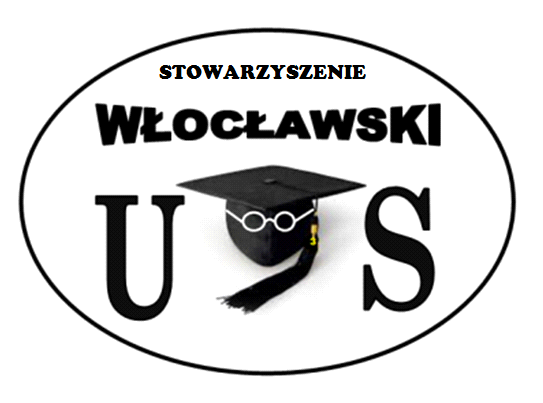 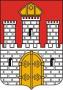 „Seniorzy po zdrowie przez sport”Prowadzenie zajęć rehabilitacyjnych i wspomagających dla osób niepełnosprawnych oraz seniorów, finansowane przez Urząd Gminy  i Miasto WłocławekZajęcia sportowo -rekreacyjne                                                                    FORMULARZ DANYCH OSOBOWYCH*Imię/imiona: ....................................................................................................................................................Nazwisko: .........................................................................................................................................................Nazwisko rodowe (u mężatek): ....................................................................................................................Imiona rodziców: ............................................................................................................................................Data urodzenia: __ __ - __ __ - __ __ __ __ r.Miejsce urodzenia: ..........................................................................................................................................PESEL: ___ ___ ___ ___ ___ ___ ___ ___ ___ ___ ___Adres zameldowania: __ __ - __ __ __ ..................................................................................................................................................................................................................................................................................Adres korespondencyjny: __ __ - __ __ __ .........................................................................................................................................................................................................................................................................................................................................................................                                                                          (czytelny podpis uczestnika Projektu)